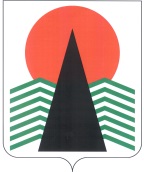 АДМИНИСТРАЦИЯ  НЕФТЕЮГАНСКОГО  РАЙОНАпостановление                                                       г.НефтеюганскО зачислении победителей конкурса в кадровый резерв в муниципальном образовании Нефтеюганский районВ соответствии с Законом Ханты-Мансийского автономного округа – Югры 
от 30.12.2008 № 172-оз «О резервах управленческих кадров в Ханты-Мансийском автономном округе – Югре», постановлением администрации Нефтеюганского района от 02.09.2016 № 1373-па-нпа «О резерве управленческих кадров 
для  замещения должностей муниципальной службы в муниципальном образовании Нефтеюганский район», на основании  протокола заседания комиссии Нефтеюганского района по формированию и подготовке кадрового резерва 
от 01.02.2018 № 2 п о с т а н о в л я ю:Зачислить победителей конкурса в кадровый резерв управленческих кадров для замещения должностей муниципальной службы в муниципальном образовании Нефтеюганский район согласно приложению.Настоящее постановление подлежит опубликованию в газете «Югорское обозрение» и размещению на официальном сайте органов местного самоуправления Нефтеюганского района в разделе «Муниципальная служба», в подразделе «Кадровый резерв».Контроль за выполнением постановления возложить на первого заместителя главы Нефтеюганского района С.А.Кудашкина.Глава района							Г.В.ЛапковскаяПриложение к постановлению администрации Нефтеюганского районаот 05.02.2018 № 164-паПобедители конкурса для включения в кадровый резерв управленческих кадров для замещения должностей муниципальной службы05.02.2018№ 164-па№ 164-па№ п/пНаименование должностиГруппа должности / функционалКандидаты для включения в кадровый резерв1Директор департамента культуры и спорта Нефтеюганского районавысшая/руководительВенедиктов Константин Владимирович2Заместитель директора департамента культуры и спорта Нефтеюганского районаглавная/руководительКовалевская Елена Александровна3Заместитель начальника управления информационных технологий и административного реформирования администрации Нефтеюганского районаглавная/руководительЧечускин Александр Владимирович4Председатель комитета по физической культуре и спорту департамента культуры и спорта Нефтеюганского районаглавная/руководительМоисеенко Андрей Евгеньевич5Председатель комитета по культуре департамента культуры и спорта Нефтеюганского районаглавная/руководительАликова Елена Святославна